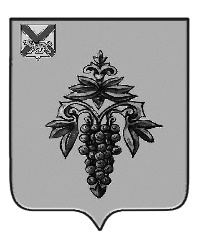 ДУМА ЧУГУЕВСКОГО МУНИЦИПАЛЬНОГО ОКРУГАР  Е  Ш  Е  Н  И  ЕО Порядке о сообщении лицами, замещающими муниципальные должности, должности муниципальной службы в органах местного самоуправления Чугуевского муниципального округа о получении подарка в связи с протокольными мероприятиями, служебными командировками и другими официальными мероприятиями, участие в которых связано с исполнением ими служебных (должностных) обязанностей, сдачи и оценки подарка, реализации (выкупа) и зачисления средств, вырученных от его реализацииПринято Думой Чугуевского муниципального округа«26» марта 2021 годаСтатья 1.Утвердить прилагаемый «Порядок о сообщении лицами, замещающими муниципальные должности, должности муниципальной службы в органах местного самоуправления Чугуевского муниципального округа о получении подарка в связи с протокольными мероприятиями, служебными командировками и другими официальными мероприятиями, участие в которых связано с исполнением ими служебных (должностных) обязанностей, сдачи и оценки подарка, реализации (выкупа) и зачисления средств, вырученных от его реализации».Статья 2. Признать утратившими силу решения Думы Чугуевского муниципального района:- от 25 июля 2014 года № 435-НПА «Положение о сообщении лицами, замещающими муниципальные должности, должности муниципальной службы в органах местного самоуправления Чугуевского муниципального района о получении подарка в связи с протокольными мероприятиями, служебными командировками и другими официальными мероприятиями, участие в которых связано с исполнением ими служебных (должностных) обязанностей, сдаче и оценке подарка, реализации (выкупе) и зачислении средств, вырученных от его реализации»;-  от 06 мая 2016 года № 72-НПА «О внесении изменений в решение Думы Чугуевского муниципального района от 25 июля 2014 года № 435-НПА «Положение о сообщении лицами, замещающими муниципальные должности, должности муниципальной службы в органах местного самоуправления Чугуевского муниципального района о получении подарка в связи с протокольными мероприятиями, служебными командировками и другими официальными мероприятиями, участие в которых связано с исполнением ими служебных (должностных) обязанностей, сдаче и оценке подарка, реализации (выкупе) и зачислении средств, вырученных от его реализации»;- от 07 сентября 2016 года № 112-НПА «О внесении изменений в решение Думы Чугуевского муниципального района от 25 июля 2014 года № 435-НПА «Положение о сообщении лицами, замещающими муниципальные должности, должности муниципальной службы в органах местного самоуправления Чугуевского муниципального района о получении подарка в связи с протокольными мероприятиями, служебными командировками и другими официальными мероприятиями, участие в которых связано с исполнением ими служебных (должностных) обязанностей, сдаче и оценке подарка, реализации (выкупе) и зачислении средств, вырученных от его реализации».Статья 3.Настоящее решение вступает в силу со дня его официального опубликования. «29» марта 2021 г.№ 185 – НПА   УТВЕРЖДЕНОрешением Думы Чугуевского муниципального округаот «29» марта 2021 г.  № 185 – НПА  Порядок о сообщении лицами, замещающими муниципальные должности, должности муниципальной службы в органах местногосамоуправления Чугуевского муниципального округа о полученииподарка в связи с протокольными мероприятиями, служебнымикомандировками и другими официальными мероприятиями, участие в которых связано с исполнением ими служебных (должностных)обязанностей, сдачи и оценки подарка, реализации (выкупа) изачисления средств, вырученных от его реализации1. Настоящий Порядок устанавливает обязанность сообщения лицами, замещающими муниципальные должности и должности муниципальной службы в органах местного самоуправления Чугуевского муниципального округа (далее - лицо, замещающее муниципальную должность, должность муниципальной службы), о получении подарка в связи с протокольными мероприятиями, служебными командировками и другими официальными мероприятиями, участие в которых связано с их должностным положением или исполнением ими служебных (должностных) обязанностей, порядок сдачи и оценки подарка, реализации (выкупа) и зачисления средств, вырученных от его реализации.2. Лицо, замещающее муниципальную должность, должность муниципальной службы, не вправе получать подарки от физических (юридических) лиц в связи с его должностным положением или исполнением им служебных (должностных) обязанностей, за исключением подарков, полученных в связи с протокольными мероприятиями, служебными командировками и другими официальными мероприятиями, участие в которых связано с исполнением им служебных (должностных) обязанностей.3. Лицо, замещающее муниципальную должность, должность муниципальной службы обязано в порядке, предусмотренном настоящим Положением, уведомлять обо всех случаях получения подарка в связи с протокольными мероприятиями, служебными командировками и другими официальными мероприятиями, участие в которых связано с исполнением им служебных (должностных) обязанностей в органе местного самоуправления Чугуевского муниципального округа, в котором оно проходит муниципальную службу или осуществляет трудовую деятельность.4. Уведомление о получении подарка в связи с протокольными мероприятиями, служебными командировками и другими официальными мероприятиями, участие в которых связано с исполнением служебных (должностных) обязанностей (далее - уведомление), (приложение № 1 к настоящему Порядку), представляется не позднее 3-х рабочих дней со дня получения подарка:а) лицом, замещающим муниципальную должность, должность муниципальной службы в Думе Чугуевского муниципального округа и лицом, замещающим должность муниципальной службы в Контрольно-счетном комитете Чугуевского муниципального округа - в организационный отдел аппарата Думы Чугуевского муниципального округа;б) главой Чугуевского муниципального округа, лицом, замещающим должность муниципальной службы в администрации Чугуевского муниципального округа - в управление организационной работы администрации Чугуевского муниципального округа.В случае если подарок получен во время служебной командировки, уведомление представляется не позднее 3-х рабочих дней со дня возвращения лица, получившего подарок, из служебной командировки.При невозможности подачи уведомления в сроки, указанные в абзацах первом и втором настоящего пункта, по причине, не зависящей от лица, замещающего муниципальную должность, должность муниципальной службы, уведомление представляется не позднее следующего дня после устранения указанной причины.5. Уведомление составляется в 2-х экземплярах, один из которых возвращается лицу, представившему уведомление, с отметкой о регистрации, другой экземпляр, а также документы, подтверждающие стоимость подарка (при их наличии) направляются в комиссию по поступлению и выбытию активов муниципального органа, образованную в соответствии с законодательством о бухгалтерском учете (далее - комиссия).6. Подарок, стоимость которого подтверждается документами и превышает 3000 (три тысячи) рублей, либо стоимость которого неизвестна, передается:а) лицом, замещающим муниципальную должность, должность муниципальной службы в Думе Чугуевского муниципального округа и лицом, замещающим должность муниципальной службы в Контрольно-счетном комитете Чугуевского муниципального округа - ответственному лицу аппарата Думы Чугуевского муниципального округа, определенному в соответствии с правовым актом Думы Чугуевского муниципального округа;б) главой Чугуевского муниципального округа, лицом, замещающим должность муниципальной службы в администрации Чугуевского муниципального округа - ответственному лицу управления организационной работы администрации Чугуевского муниципального округа, определенному в соответствии с правовым актом администрации Чугуевского муниципального округа.Ответственные лица, указанные в подпунктах «а» и «б» настоящего пункта, принимают подарок на хранение по акту приема-передачи (приложение № 2 к настоящему Порядку) не позднее 5 рабочих дней со дня регистрации уведомления в соответствующем журнале регистрации (приложение № 4 к настоящему Порядку). 7. Подарок, полученный лицом, замещающим муниципальную должность в органе местного самоуправления Чугуевского муниципального округа, независимо от стоимости, подлежит передаче на хранение в порядке, предусмотренном пунктом 6 настоящего Порядка.8. До передачи подарка по акту приема-передачи ответственность в соответствии с законодательством Российской Федерации за утрату или повреждение подарка несет лицо, получившее подарок.9. В целях принятия к бухгалтерскому учету подарка в порядке, установленном законодательством Российской Федерации, его стоимость определяется на основе рыночной цены, действующей на дату принятия к учету подарка, или цены на аналогичную материальную ценность в сопоставимых условиях, с привлечением при необходимости комиссии.Сведения о рыночной цене подарка подтверждаются документально, а при невозможности документального подтверждения - экспертным путем, в соответствии с Федеральным законом от 29 июля 1998 года № 135-ФЗ «Об оценочной деятельности в Российской Федерации».Подарок возвращается сдавшему его лицу по акту приема-передачи (приложение № 3 к настоящему Порядку), в случае, если его стоимость не превышает 3000 (три тысячи) рублей, в течение 5 рабочих дней со дня установления стоимости подарка.10. Включение в установленном порядке принятого к бухгалтерскому учету подарка, стоимость которого превышает 3000 (три тысячи) рублей, в реестр имущества Чугуевского муниципального округа обеспечивает:а) в случае передачи подарка лицом, замещающим муниципальную должность, должность муниципальной службы в Думе Чугуевского муниципального округа и Контрольно-счетного комитета Чугуевского муниципального округа – должностное лицо организационного отдела аппарата Думы Чугуевского муниципального округа, определенное в соответствии с правовым актом Думы Чугуевского муниципального округа;б) в случае передачи подарка главой Чугуевского муниципального округа, лицом, замещающим должность муниципальной службы в администрации Чугуевского муниципального округа – управление имущественных и земельных отношений администрации Чугуевского муниципального округа.11. Не позднее двух месяцев со дня передачи подарка заявление лица, сдавшего подарок, о его выкупе (приложение № 5 к настоящему Порядку), может быть направлено:а) замещающего должность муниципальной службы в органах местного самоуправления Чугуевского муниципального округа - на имя представителя нанимателя (работодателя);б) главой Чугуевского муниципального округа - в отдел бухгалтерского учета и отчетности администрации Чугуевского муниципального округа;в) председателем Думы Чугуевского муниципального округа -  специалисту-бухгалтеру аппарата Думы Чугуевского муниципального округа.12. Оценка стоимости подарка для реализации (выкупа) в течение 3-х месяцев со дня поступления заявления, указанного в пункте 11 настоящего Порядка, организуется:а) в случае подачи заявления лицом, замещающим муниципальную должность, должность муниципальной службы в Думе Чугуевского муниципального округа и в Контрольно-счетном комитете Чугуевского муниципального округа – организационным отделом аппарата Думы Чугуевского муниципального округа;б) в случае подачи заявления главой Чугуевского муниципального округа, лицом, замещающим должность муниципальной службы в администрации Чугуевского муниципального округа – управлением организационной работы администрации Чугуевского муниципального округа.13. В случае, если в отношении подарка, изготовленного из драгоценных металлов и (или) драгоценных камней, не поступило от лиц, замещающих муниципальную должность, должность муниципальной службы, заявление, указанное в пункте 11 настоящего Положения, либо в случае отказа указанных лиц от выкупа такого подарка, подарок, изготовленный из драгоценных металлов и (или) драгоценных камней, подлежит передаче уполномоченными органами, указанными в пункте 12 настоящего Порядка в федеральное казенное учреждение «Государственное учреждение по формированию Государственного фонда драгоценных металлов и драгоценных камней Российской Федерации, хранению, отпуску и использованию драгоценных металлов и драгоценных камней (Гохран России) при Министерстве финансов Российской Федерации» для зачисления в Государственный фонд драгоценных металлов и драгоценных камней Российской Федерации.14. Уведомление лица, подавшего заявление, указанное в пункте 11 настоящего Порядка, о результатах оценки стоимости подарка осуществляется в письменной форме, в течение 3 месяцев со дня его поступления уполномоченными структурными подразделениями, указанными в пункте 12 настоящего Порядка.15. В течение месяца со дня получения письменного уведомления, указанного в пункте 14 настоящего Порядка, заявитель выкупает подарок по установленной в результате оценки стоимости или отказывается от выкупа.16. В случае, если заявление, указанное в пункте 11 настоящего Порядка, не поступило, комиссией, указанной в пункте 5 настоящего Порядка, готовится заключение, с учетом которого подарок может использоваться для обеспечения деятельности органов местного самоуправления Чугуевского муниципального округа.17. В случае нецелесообразности использования подарка, руководителем органа местного самоуправления Чугуевского муниципального округа принимается решение о реализации подарка, осуществляемой управлением имущественных и земельных отношений администрации Чугуевского муниципального округа посредством проведения торгов в порядке, предусмотренном законодательством Российской Федерации.18. В случаях, предусмотренных пунктами 12 и 17 настоящего Порядка, оценка стоимости подарка осуществляется субъектами оценочной деятельности в соответствии с законодательством Российской Федерации об оценочной деятельности.19. Реализация (выкуп) подарка осуществляется посредством проведения торгов, в порядке, предусмотренном законодательством Российской Федерации.20. В случае если подарок не выкуплен или не реализован, руководителем органа местного самоуправления Чугуевского муниципального округа принимается решение о повторной реализации подарка, либо о его безвозмездной передаче на баланс благотворительной организации, либо о его уничтожении в соответствии с законодательством Российской Федерации.21. Средства, вырученные от реализации (выкупа) подарка, зачисляются в доход бюджета Чугуевского муниципального округа в порядке, установленном бюджетным законодательством Российской Федерации.Приложение № 1к Порядку сообщения лицами, замещающими муниципальные должности, должности муниципальной службы в органах местногосамоуправления Чугуевского муниципального округа, о получении подарка в связи с протокольными мероприятиями, служебнымикомандировками и другими официальными мероприятиями, участие в которых связано с исполнением ими служебных (должностных) обязанностей, сдачи и оценки подарка, реализации (выкупа) изачисления средств, вырученных от его реализацииУведомление о получении подарка                                            _______________________________                                            (наименование уполномоченного                                            _____________________________________                                              структурного подразделения                                            _____________________________________                                            органов местного самоуправления                                            _____________________________________                                            Чугуевского муниципального округа)                                            _____________________________________                                            (Ф.И.О., занимаемая должность) от "___" __________ 20__ г.Извещаю о получении подарка(ов) на ________________________________________________                                                                      (наименование протокольного мероприятия, служебной________________________________________________________________________________                                     командировки, другого официального мероприятия,________________________________________________________________________________                                                           место и дата проведения)Приложение: _______________________________________________ на ____ листах.                                      (наименование документа)Лицо, представившееуведомление         _________ _____________________ "___" _________ 20__ г.                                   (подпись)      (расшифровка подписи)Лицо, принявшееуведомление         _________ _____________________ "___" _________ 20__ г.                                 (подпись)       (расшифровка подписи)Регистрационный номер в журнале регистрации уведомлений ___________________"__" __________ 20_ г.    --------------------------    <*>  -  заполняется  при  наличии  документов, подтверждающих стоимость подарка.Приложение № 2к Порядку сообщения лицами, замещающими муниципальные должности, должности муниципальной службы в органах местногосамоуправления Чугуевского муниципального округа, о получении подарка в связи с протокольными мероприятиями, служебнымикомандировками и другими официальными мероприятиями, участие в которых связано с исполнением ими служебных (должностных) обязанностей, сдачи и оценки подарка, реализации (выкупа) изачисления средств, вырученных от его реализации                  Акт приема-передачи подарка N ________"__" ____________ 20__ г.    Мы, нижеподписавшиеся, составили настоящий акт о том, что______________________________________________________________________________________________________________________________________________________       (Ф.И.О. лица, замещающего муниципальную должность, должность                           муниципальной службысдал, а материально ответственное лицо _______________________________________________________________________________________________________________                            (Ф.И.О., должность)принял на ответственное хранение следующие подарки:Принял на ответственное хранение:           Сдал на ответственное хранение:_________ ______________________            _________ _____________________(подпись) (расшифровка подписи)             (подпись) (расшифровка подписи)Принято к учету___________________________________________________________________________     (дата и номер решения комиссии по поступлению и выбытию активов)Исполнитель ____________________________________ "__" _____________ 20__ г.             (подпись)   (расшифровка подписи)    --------------------------------    <*>  -  заполняется  при  наличии  документов, подтверждающих стоимостьподарка.Приложение № 3к Порядку сообщения лицами, замещающими муниципальные должности, должности муниципальной службы в органах местногосамоуправления Чугуевского муниципального округа, о получении подарка в связи с протокольными мероприятиями, служебнымикомандировками и другими официальными мероприятиями, участие в которых связано с исполнением ими служебных (должностных) обязанностей, сдачи и оценки подарка, реализации (выкупа) изачисления средств, вырученных от его реализации             Акт приема-передачи (возврата) подарка N ________"___" ____________ 20__ г.Материально ответственное лицо _______________________________________________________________________________________________________________________                            (Ф.И.О., должность)На основании протокола заседания Комиссии по поступлению и выбытию активов___________________________________________________________________________от "__" _____________ 20__ г. N _______ возвращает муниципальному служащему___________________________________________________________________________                            (Ф.И.О., должность)подарок _______________________ стоимостью __________________________ руб.,Переданный по акту приема-передачи от "__" __________ 20_ г. N ____________Выдал:                                  Принял:_________ _____________________         _________ _____________________(подпись) (расшифровка подписи)         (подпись) (расшифровка подписи)"__" ____________ 20__ г.               "__" ____________ 20__ г.Приложение № 4к Порядку сообщения лицами, замещающими муниципальные должности, должности муниципальной службы в органах местногосамоуправления Чугуевского муниципального округа, о получении подарка в связи с протокольными мероприятиями, служебнымикомандировками и другими официальными мероприятиями, участие в которых связано с исполнением ими служебных (должностных) обязанностей, сдачи и оценки подарка, реализации (выкупа) изачисления средств, вырученных от его реализацииФОРМА ЖУРНАЛАРЕГИСТРАЦИИ УВЕДОМЛЕНИЙ ЛИЦ, ЗАМЕЩАЮЩИХМУНИЦИПАЛЬНЫЕ ДОЛЖНОСТИ, ДОЛЖНОСТИ МУНИЦИПАЛЬНОЙСЛУЖБЫ О ПОЛУЧЕНИИ ПОДАРКА В СВЯЗИ С ПРОТОКОЛЬНЫМИМЕРОПРИЯТИЯМИ, СЛУЖЕБНЫМИ КОМАНДИРОВКАМИ И ДРУГИМИОФИЦИАЛЬНЫМИ МЕРОПРИЯТИЯМИ, УЧАСТИЕ В КОТОРЫХСВЯЗАНО С ИСПОЛНЕНИЕМ ИМИ СЛУЖЕБНЫХ(ДОЛЖНОСТНЫХ) ОБЯЗАННОСТЕЙПриложение № 5к Порядку сообщения лицами, замещающими муниципальные должности, должности муниципальной службы в органах местногосамоуправления Чугуевского муниципального округа, о получении подарка в связи с протокольными мероприятиями, служебнымикомандировками и другими официальными мероприятиями, участие в которых связано с исполнением ими служебных (должностных) обязанностей, сдачи и оценки подарка, реализации (выкупа) изачисления средств, вырученных от его реализации                                                  (Ф.И.О. представителя                                                  нанимателя (работодателя)                                                  _________________________                                                  _________________________                                                   (уполномоченный орган)                                                  _________________________                                                  от ______________________                                                      (Ф.И.О., занимаемая                                                           должность)                                                  _________________________                                                  _________________________                        Заявление о выкупе подаркаНастоящим заявляю о желании выкупить подарок, полученный мною на___________________________________________________________________________            (наименование протокольного мероприятия, служебной___________________________________________________________________________              командировки, другого официального мероприятия,___________________________________________________________________________                         место и дата проведения)и переданный в ____________________________________________________________по акту приема-передачи от "__" ___________ 20__ г. N ____________________.___________________________________________________________________________             (подпись)                   (расшифровка подписи)"__" ____________ 20__ г.Глава Чугуевского муниципального округаР.Ю. Деменев№ п/пНаименование подаркаХарактеристика подарка, его описаниеКоличество предметовСтоимость в рублях <*>1.ИтогоN п/пНаименованиеОсновные характеристики (их описание)Количество предметовСтоимость в рублях <*>Регистр. N в журнале регистрации уведомлений1.2.ИтогоN п/пДата регистрации уведомленияФ.И.О. лица, подавшего уведомлениеДолжность лица, подавшего уведомлениеПрисвоенный регистрационный NДата присвоения NФ.И.О. регистратораПодпись регистратора123456781.2.